Lieu des Conférences pour les deux journées :. Le vendredi 3 Mai 2019, à 9 h 00        et    Le samedi 4 Mai 2019, de 9 h à 11 h 30Auditorium de l’Atrium89, Boulevard Aristide Briand – 13300 SALON DE PROVENCE            BULLETIN D’INSCRIPTION à renvoyer avant le 28  AVRIL 2019Nom…………………………………..Prénom…………………………………..Profession………………………………………………………………................Adresse (envoi courrier)……………………………………………………………………………Code Postal…………..Ville……………………………… Pays………………………………Votre téléphone ………………………………………….Votre adresse courriel…………………………………………………………………………..FRAIS D’INSCRIPTION POUR LA SESSION. Membre de l’AssIPS :.............................................80 € par personne, soit : 80 € x……=………€. Non membre de l’AssIPS : ………………………….90 € par personne, soit : 90 € x…...=………€   . Non salarié, étudiant ou en cours de formation :..40 € par personne, soit : 40 € x……=………€. Cotisations 2019 pour les membres de l’AssIPS : 80 € ………………………………=……...€. Repas festif du vendredi 3 Mai, le soir………………..OUI           NON (rayer la mention inutile)……  (au restaurant, prévoir 30 € par personne)Soit un total de ….…€ par personne x par ………nombre de personnes….=………€                         Possibilité d’inscription sur le site de l’AssIPs :       htpp://www.assips.org ou                    						               htpp://assips.orgMODE DE REGLEMENT :Par chèque joint, libellé à l’ordre de l’AssIPS : n°…………………tiré sur nom de la banque…………………Par espèces, sur placePar virement bancaire sur le compte de la  Société Générale à SALON DE PROVENCEDATE LIMITE D’INSCRIPTION : 28 Avril 2019Banque : 30003 – Code guichet : 01750 – N° de compte : 00050100396 – clé RIB 07Identification internationale : IBAN FR76 3000 3017 5000 0501 0039  607 –BIC : SOGEFRPP                    BULLETIN  A RENVOYER AU secretariat de l’AssIPS : Intercamsp – 28, rue Chanzy – 13300 – SALON DE PROVENCE – adresse mail : assipediatrie@gmail.comN° téléphone de la Présidente de l’AssIPS : 06.45.08.34.06 – du Secrétariat : 06.44.85.19.43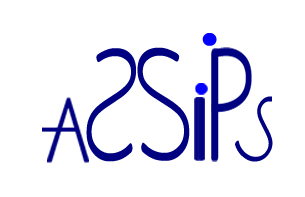 Association Internationale de Pédiatrie Sociale                   28, rue de Chanzy  – 13300 – SALON DE PROVENCE                    Tél. 06 44 85 19 43 – E-mail : assipediatrie@gmail.com